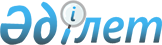 О внесении изменений в постановление акимата города Туркестан от 16 июля 2014 года № 985 "Об утверждении государственного образовательного заказа на дошкольное воспитание и обучение, размера подушевого финансирования и родительской платы"
					
			Утративший силу
			
			
		
					Постановление акимата города Туркестан Южно-Казахстанской области от 3 июня 2015 года № 706. Зарегистрировано Департаментом юстиции Южно-Казахстанской области 2 июля 2015 года № 3231. Утратило силу постановлением акимата города Туркестан Южно-Казахстанской области от 27 мая 2016 года № 573      Сноска. Утратило силу постановлением акимата города Туркестан Южно-Казахстанской области от 27.05.2016 № 573.

      В соответствии с пунктом 2 статьи 31 Закона Республики Казахстан от 23 января 2001 года "О местном государственном управлении и самоуправлении в Республике Казахстан", пунктом 1 статьи 43-1 Закона Республики Казахстан от 24 марта 1998 года "О нормативных правовых актах", акимат города Туркестан ПОСТАНОВЛЯЕТ:

      1. Внести в постановление акимата города Туркестан от 16 июля 2014 года № 985 "Об утверждении государственного образовательного заказа на дошкольное воспитание и обучение, размера подушевого финансирования и родительской платы" (зарегистрировано в Реестре государственной регистрации нормативных правовых актов за № 2792, публикованно 16 июля 2014 года в газете "Туркестон") следующие изменения:

      преамбулу изложить в следующей редакции:

      "В соответствии с пунктом 2 статьи 31 Закона Республики Казахстан от 23 января 2001 года "О местном государственном управлении и самоуправлении в Республике Казахстан, подпунктом 8-1) пункта 4 статьи 6 Закона Республики Казахстан от 27 июля 2007 года "Об образовании" акимат города Туркестан ПОСТАНОВЛЯЕТ:";

      В приложения № 1, № 2 внести изменения согласно приложениям к данному постановлению.

      2. Данное постановление вводится в действие со дня его первого официального опубликования.

 Государственный образовательный заказ на дошкольное воспитание и обучение Размер подушевого финансирования
					© 2012. РГП на ПХВ «Институт законодательства и правовой информации Республики Казахстан» Министерства юстиции Республики Казахстан
				
      Акима города

А.Усербаев
 Приложение № 1 к постановлению
акимата города Туркестан № 706
от "3" июня 2015 года№

Название города

Количество мест в дошкольных организациях 

В том числе

В том числе

№

Название города

Количество мест в дошкольных организациях 

за счет средств республиканского бюджета

за счет средств местного бюджета

1

город Туркестан

13 965

13 300

1855

 Приложение № 2 к постановлению
акимата города Туркестан № 706
от "3" июня 2015 годаСредняя цена расходов на одного ребенка в месяц (тенге)

Дошкольные организации

Дошкольные организации

Дошкольные организации

Дошкольные организации

Дошкольные организации

Дошкольные организации

Средняя цена расходов на одного ребенка в месяц (тенге)

Детские сады

Детские сады

Мини-центры

Мини-центры

Детские сады санаторного типа

Частные дошкольные организации (детские сады, мини-центры)

Средняя цена расходов на одного ребенка в месяц (тенге)

в городе

в сельской местности

полный день пребывания ребенка

полдня пребывания ребенка 

Детские сады санаторного типа

Частные дошкольные организации (детские сады, мини-центры)

Средняя цена расходов на одного ребенка в месяц (тенге)

18 376

25 055

12 578

6 289

23 000

18 376

